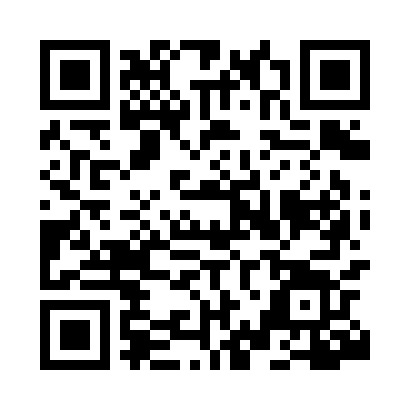 Prayer times for Binalong, AustraliaMon 1 Apr 2024 - Tue 30 Apr 2024High Latitude Method: NonePrayer Calculation Method: Muslim World LeagueAsar Calculation Method: ShafiPrayer times provided by https://www.salahtimes.comDateDayFajrSunriseDhuhrAsrMaghribIsha1Mon5:547:181:094:297:008:192Tue5:557:191:094:286:598:173Wed5:567:201:094:276:578:164Thu5:577:201:084:266:568:155Fri5:577:211:084:256:558:136Sat5:587:221:084:246:538:127Sun4:596:2312:083:235:527:118Mon5:006:2312:073:225:517:099Tue5:006:2412:073:215:497:0810Wed5:016:2512:073:205:487:0711Thu5:026:2612:063:195:477:0612Fri5:036:2612:063:185:457:0413Sat5:036:2712:063:175:447:0314Sun5:046:2812:063:165:437:0215Mon5:056:2912:053:155:427:0116Tue5:056:3012:053:145:407:0017Wed5:066:3012:053:135:396:5818Thu5:076:3112:053:125:386:5719Fri5:086:3212:053:115:376:5620Sat5:086:3312:043:115:356:5521Sun5:096:3312:043:105:346:5422Mon5:106:3412:043:095:336:5323Tue5:106:3512:043:085:326:5224Wed5:116:3612:043:075:316:5125Thu5:126:3712:033:065:306:5026Fri5:126:3712:033:055:296:4927Sat5:136:3812:033:045:276:4828Sun5:146:3912:033:035:266:4729Mon5:146:4012:033:035:256:4630Tue5:156:4112:033:025:246:45